1. Call to order President Ballard called the meeting to order at 6:01pm. 2. Establish quorum Attendance Taken at 6:01 PM. Also attending: Leon Ashlock, Superintendent and Stephanie White, Minutes Clerk 3. Consent Agenda (Consent Agenda may be voted separately at the request of any member of the Board of Education) Motion to approve Consent Agenda. This motion, made by Chris Carroll and seconded by Chris Gibson, passed.Yea: 5, Nay: 0A. Vote to approve the agenda as part of the minutes B. Vote to approve the minutes from the regular meeting of April 10, 2023 C. Vote to approve the treasurer's report D. Vote to approve the child nutrition report E. Vote to approve the activity fund report F. Vote to approve activity requests, fundraiser requests, and purpose of expenditure forms. 4. Items for Board Action: A. Vote to approve purchase order encumbrances for 2022-23 Motion to approve encumbrances as presented. This motion, made by Chris Carroll and seconded by Chris Gibson, passed.Yea: 5, Nay: 0i. General Fund: P.O. #614-660 and P.O. #50166- #50167 and increase #1123-20 by $5,000 &  #1123-214 by $733.37 totaling $114,815.20 B. Vote to approve payments for 2022-23 Motion to approve payments as listed. This motion, made by Chris Gibson and seconded by Chris Carroll, passed.Yea: 5, Nay: 0i. General Fund payment numbers 2148-2371 totaling $684,428.38 ii. Child Nutrition Fund payments 36-38 totaling $3,223.08 C. Discussion/possible action on the following transfers of funds : (1) $1,127.64 - Transfer from activity fund (802) Boys Basketball to pay John Hardaway for elementary boys basketball camp. (2) $2,127.72 - Transfer from activity fund (808) girls basketball to general fund to pay Andrea Taylor for elementary girls basketball camp. (3) $360.00 - Transfer from activity fund (805) baseball to general fund to pay T. Karnes for working gate. (4) $3,600.00 - Transfer from activity fund (805) baseball to general fund to pay coaches for summer baseball; Blake Mounce $1,600.00, Brady Johnson $1,000 & Terry Wade $1,000 on June payroll. Motion to approve transfers as listed. This motion, made by Chris Gibson and seconded by Chris Carroll, passed.Yea: 5, Nay: 05. Discussion/possible action on Cashion Procurement plan. Motion to approve procurement plan as presented. This motion, made by Chris Gibson and seconded by Chris Carroll, passed.Yea: 5, Nay: 06. Discussion/possible action to renew contracts and memberships with the following:  1)OSSBA, 2),Angel, Johnston, and Blasingame. Motion to approve membership and contracts as presented. This motion, made by Chris Carroll and seconded by Chris Gibson, passed.Yea: 5, Nay: 07. Discussion/possible action on contract for Evaluation Works for testing services. Motion to approve contract as presented. This motion, made by Chris Gibson and seconded by Chris Carroll, passed.Yea: 5, Nay: 08. Discussion/possible action on rescheduling the August 2023 board meeting date Motion to move the August regular board meeting from August 3, 2023 to August 7, 2023 at 6:00pm. This motion, made by Chris Carroll and seconded by Chris Gibson, passed.Yea: 5, Nay: 09. Discussion/possible action to approve a quote from Triumph modular  Motion to approve quote from Triumph Modular. This motion, made by Chris Carroll and seconded by Chris Gibson, passed.Yea: 5, Nay: 010. Discussion/possible action to approve bids from Oklahoma Glass for district door replacements Motion to approve bids from Oklahoma Glass. This motion, made by Chris Carroll and seconded by Jake McKeever, passed.Yea: 5, Nay: 011. Discussion and vote to approve extra duty stipends for 2023-2024 school year. Motion to approve extra duty stipends as presented. This motion, made by Chris Carroll and seconded by Chris Gibson, passed.Yea: 5, Nay: 012. Discussion and vote to approve staff attendance stipends in the amount of $1,000 Motion to approve attendance stipends as presented. This motion, made by Chris Gibson and seconded by Chris Carroll, passed.Yea: 5, Nay: 013. Superintendent and Principal Reports Mr. Schenk:
1) Baccalaureate for the seniors is Wednesday, May 17th at 6:30pm
2) Graduation is May 19th at 7pm in the gym
3) We have 5 valedictorians and 1 salutatorian
4) The HS awards assembly is Monday, May 15th at 9am

Mrs Fields:
1) Currently in the process of pre-enrollment for the MS
2) The MS field trips are this Thursday
3) The MS awards assembly is Thursday, May 18th at 12:30pm

Mr. Ashlock:
1) The bond election is tomorrow, May 9th
2) Went over some board training opportunities
3) Discussed some summer maintenance
4) Discussed some bus safety issues 
  14. Proposed Executive Session to discuss: A. Resignations 25 S Sect. 307 (B) (6 & 7) B. Employment of substitute teacher(s) 25 Sect. 307 (B) (1) C. Employment of non-certified staff 25 S Sect. 307 (B) (1) D. Employment of certified staff 25 S Sect. 307 (B) (1) E. In-coming/out-going student transfers (18-307) (B) (7) 15. Vote to enter executive session Motion to enter executive session at 7:36pm. This motion, made by Chris Carroll and seconded by Jake McKeever, passed.Yea: 5, Nay: 016. Acknowledgement that Cashion Public Schools' Board of Education left executive session at (specify time by the board president) President Ballard acknowledged the Board left executive session at 8:11pm 17. Executive session minutes compliance announcement A. State and record who was present for executive session Present: Ballard, Carroll, Gibson, Andrews, McKeever and Ashlock B. State and record that executive session discussion was limited to items listed on executive session agenda Discussion was limited to items 14A - 14E. C. State and record that no action was taken No action was taken. 18. Discussion / possible action on resignations to date Motion to accept the resignation of Daniel Fibus. This motion, made by Chris Carroll and seconded by Chris Gibson, passed.Yea: 5, Nay: 019. Discussion / possible action on employment of substitute teachers Motion to approve employment of Sharon Bargman and Jamie Lawther as substitute teachers. This motion, made by Chris Carroll and seconded by Chris Gibson, passed.Yea: 5, Nay: 020. Discussion /possible action on employment of non-certified staff No action 21. Discussion /possible action on employment of certified staff No action 22. Review and vote to approve 2023-24 student transfer list Motion to approve renewal of listed student transfers. This motion, made by Chris Carroll and seconded by Chris Gibson, passed.Yea: 5, Nay: 023. Discussion/possible action on rehiring current certified staff  Motion to approve rehire of certified staff as listed. This motion, made by Chris Carroll and seconded by Chris Gibson, passed.Yea: 5, Nay: 024. Discussion/possible action on rehiring current support staff Motion to approve rehire of support staff listed. This motion, made by Chris Carroll and seconded by Chris Gibson, passed.Yea: 5, Nay: 025. Motion, discussion, and vote to affirm or not affirm the termination of support employee Claudia Boatwright effective March 20, 2023, Ms. Boatright has been provided notice of her termination and has declined a hearing with the Board of Education. Motion to approve termination recommendation for Ms. Boatwright. This motion, made by Chris Carroll and seconded by Chris Gibson, passed.Yea: 5, Nay: 026. New Business Motion to approve purchase order encumbrances for 2022-23 as follows: a) General Fund: POs #661 - #666 totaling $56,570.98, b) Building Fund: PO #2123-13 totaling $285,279.84. This motion, made by Chris Carroll and seconded by Chris Gibson, passed.Yea: 5, Nay: 0Motion to approve payments for 2023-23 as follows: a) General Fund payments #2372 - 2382 totaling $11,211.80, b) Building Fund payments #15 totaling $142,639.92. This motion, made by Chris Carroll and seconded by Chris Gibson, passed.Yea: 5, Nay: 027. Vote to Adjourn Motion to adjourn at 8:15pm. This motion, made by Chris Gibson and seconded by Jake McKeever, passed.Yea: 5, Nay: 0

_______________________________
President



_______________________________
Vice President



_______________________________
Clerk



_______________________________
Member



_______________________________
Member 
Cashion Board of Education Regular Meeting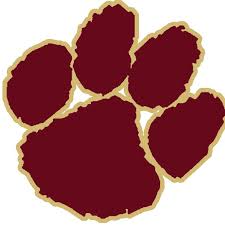 Monday, May 8, 2023 6:00 PM CentralAdministration Office 
101 N. Euclid Ave.
Cashion, OK 73016  Steve Andrews:   Present   Jessica Ballard:   Present   Chris Carroll:   Present   Chris Gibson:   Present   Jake McKeever:   Present   Steve Andrews:   Yea   Jessica Ballard:   Yea   Chris Carroll:   Yea   Chris Gibson:   Yea   Jake McKeever:   Yea   Steve Andrews:   Yea   Jessica Ballard:   Yea   Chris Carroll:   Yea   Chris Gibson:   Yea   Jake McKeever:   Yea   Steve Andrews:   Yea   Jessica Ballard:   Yea   Chris Carroll:   Yea   Chris Gibson:   Yea   Jake McKeever:   Yea   Steve Andrews:   Yea   Jessica Ballard:   Yea   Chris Carroll:   Yea   Chris Gibson:   Yea   Jake McKeever:   Yea   Steve Andrews:   Yea   Jessica Ballard:   Yea   Chris Carroll:   Yea   Chris Gibson:   Yea   Jake McKeever:   Yea   Steve Andrews:   Yea   Jessica Ballard:   Yea   Chris Carroll:   Yea   Chris Gibson:   Yea   Jake McKeever:   Yea   Steve Andrews:   Yea   Jessica Ballard:   Yea   Chris Carroll:   Yea   Chris Gibson:   Yea   Jake McKeever:   Yea   Steve Andrews:   Yea   Jessica Ballard:   Yea   Chris Carroll:   Yea   Chris Gibson:   Yea   Jake McKeever:   Yea   Steve Andrews:   Yea   Jessica Ballard:   Yea   Chris Carroll:   Yea   Chris Gibson:   Yea   Jake McKeever:   Yea   Steve Andrews:   Yea   Jessica Ballard:   Yea   Chris Carroll:   Yea   Chris Gibson:   Yea   Jake McKeever:   Yea   Steve Andrews:   Yea   Jessica Ballard:   Yea   Chris Carroll:   Yea   Chris Gibson:   Yea   Jake McKeever:   Yea   Steve Andrews:   Yea   Jessica Ballard:   Yea   Chris Carroll:   Yea   Chris Gibson:   Yea   Jake McKeever:   Yea   Steve Andrews:   Yea   Jessica Ballard:   Yea   Chris Carroll:   Yea   Chris Gibson:   Yea   Jake McKeever:   Yea   Steve Andrews:   Yea   Jessica Ballard:   Yea   Chris Carroll:   Yea   Chris Gibson:   Yea   Jake McKeever:   Yea   Steve Andrews:   Yea   Jessica Ballard:   Yea   Chris Carroll:   Yea   Chris Gibson:   Yea   Jake McKeever:   Yea   Steve Andrews:   Yea   Jessica Ballard:   Yea   Chris Carroll:   Yea   Chris Gibson:   Yea   Jake McKeever:   Yea   Steve Andrews:   Yea   Jessica Ballard:   Yea   Chris Carroll:   Yea   Chris Gibson:   Yea   Jake McKeever:   Yea   Steve Andrews:   Yea   Jessica Ballard:   Yea   Chris Carroll:   Yea   Chris Gibson:   Yea   Jake McKeever:   Yea   Steve Andrews:   Yea   Jessica Ballard:   Yea   Chris Carroll:   Yea   Chris Gibson:   Yea   Jake McKeever:   Yea   Steve Andrews:   Yea   Jessica Ballard:   Yea   Chris Carroll:   Yea   Chris Gibson:   Yea   Jake McKeever:   Yea   Steve Andrews:   Yea   Jessica Ballard:   Yea   Chris Carroll:   Yea   Chris Gibson:   Yea   Jake McKeever:   Yea   Steve Andrews:   Yea   Jessica Ballard:   Yea   Chris Carroll:   Yea   Chris Gibson:   Yea   Jake McKeever:   Yea   